Gema MorenoAntonio Eloy Escuela ProfesionalGema Moreno lleva la peluquería en la sangre. Su abuelo, su madre, su tío y hermanos también lo han sido y de todos ellos ha aprendido el mejor ejemplo de tesón, actitud y ganas de mejorar y avanzar. Confiesa que de pequeña le encantaba estar en la peluquería y ver cómo la gente entraba y salía muy feliz con el cambio de imagen. Además, disfruta del trato con el público y las relaciones sociales.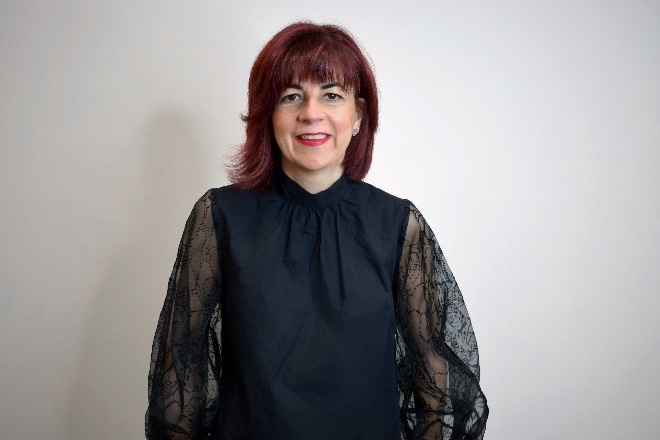 Empezó muy joven, con quince años, e hizo un curso en una academia de un año, para luego seguir formándose durante cinco cursando el FP.  A partir de ese momento ha realizado numerosas formaciones, cursos de estética y uñas, cursos y seminarios con distintas casas comerciales y compañías educativas: Wella, Salerm, Revlon,  American Crew, Kapyderm, Rizos, Sassoon y con referentes nacionales e internacionales tanto en el ámbito de la peluquería masculina como femenina. Del mismo modo, cursos relacionados con la Formación, la Metodología Didáctica, etc.Actualmente es formadora en Antonio - Eloy Escuela Profesional y la docencia le permite aunar sus grandes pasiones: el sector de la imagen y el trato con alumnos y público. Su mayor objetivo es realizar cada día mejor su trabajo, dar lo mejor de sí y mejorar en todos los ámbitos para poder transmitir no solo los conocimientos, también los valores a sus alumnos.Sus trabajos han recibido en varias ocasiones el reconocimiento de los Premios Picasso – Premios de Peluquería Andaluza, logrando ser:Finalista mejor colección masculina (2021)Finalista Mejor Vídeo editorial (2021)Finalista Mejor Colección Masculina (2020)Finalista Mejor Maquillaje (2020)Finalista Mejor Estilismo (2020)Finalista Premio de la Prensa (2020)Finalista Mejor Fotografía (2020)Ganadora Mejor Colección masculina (2020)Ganadora Mejor Maquillaje (2020)Ganadora Mejor Fotografía (2020)Ganadora Premio de la Prensa (2020)También ha sido finalista a Mejor Colección Masculina en los TCT Awards 2020. Además, ha colaborado en varios eventos de moda y pasarelas realizadas en Málaga provincia. También es miembro de CEPPE, Confederación Nacional de Centros de Enseñanza Privados y profesionales de Peluquería y Estética.